

House Labor HHS Appropriations Subcommittee Hearing Notes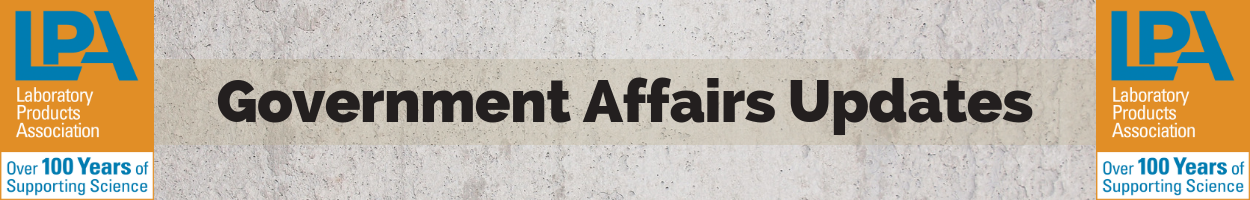 House Labor HHS subcommittee appropriations bill would provide $2 billion more for the NIH including an across the board increase for all NIH institutes. This funding will allow NIH to increase research and innovation. What are some of the advantages/effects of increased funding for the past 4-5 years?Dr. Francis Collins (Director, NIH): With more funding, there has been a lot of excitement for more innovative research and has given us insight into new treatments. Investing in the next generation of researchers. Ramping up technology for new treatments.More Big Data and AI opportunities.Dr. Francis Collins specified that new funding will help NIH be sure that new generation of anti-biotics will be successful in the private sector and will reach customers. Research topics of interest include to the NIH include: human fetal tissue, cancer research, antibiotics, autism research for those transitioning from youth to adult, and reproductive health.Committee Chair Rosa DeLauro stressed that money funded by congress needs direction from the NIH in order to fund projects that will work. The dollars will follow recommendation of science conducted by the NIH institutions. Dr. Collins:All NIH institutes have been asked to provide the most innovative options to solve the opioid crises. Committee Chair DeLauro:What innovative research would you like to be funded for you to pursue?Dynamic testingMore research on how to restore health, recover from being sick, physical resilienceAdvancing analysis to make information for useful for society Just-in-time gene therapy = customized gene therapy in a short amount of timeMore brain research